Сумська міська радаVІIІ СКЛИКАННЯ ХІ СЕСІЯРІШЕННЯвід 29 вересня 2021 року № 1810-МРм. СумиРозглянувши звернення громадянина, надані документи, відповідно до  статей 12, частини 5 статті 116,  частини 7 статті 186 Земельного кодексу України, статті 55 Закону України «Про землеустрій», частини третьої статті 15 Закону України «Про доступ до публічної інформації», враховуючи протокол засідання постійної комісії з питань архітектури, містобудування, регулювання земельних відносин, природокористування та екології Сумської міської ради від 22.06.2021 № 23, керуючись пунктом 34 частини першої статті 26 Закону України «Про місцеве самоврядування в Україні», Сумська міська рада ВИРІШИЛА:Відмовити Дикому Андрію Миколайовичу в наданні дозволу на розроблення технічної документації із землеустрою щодо встановлення (відновлення) меж земельної ділянки в натурі (на місцевості) за адресою:                 м. Суми, провулок Генерала Грекова, кадастровий номер 5910136300:17:011:0063, площею 0,0500 га для індивідуального садівництва у зв’язку з відсутністю правових підстав, так як зазначена земельна ділянка перебуває в приватній власності заявника на підставі Свідоцтва про право на спадщину за заповітом.Секретар Сумської міської ради					             Олег РЄЗНІКВиконавець: Клименко Юрій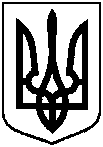 Про відмову Дикому Андрію Миколайовичу в наданні дозволу на розроблення технічної документації із землеустрою щодо встановлення (відновлення) меж земельної ділянки в натурі (на місцевості) за адресою:                 м. Суми, провулок Генерала Грекова, кадастровий номер 5910136300:17:011:0063, площею 0,0500 га 